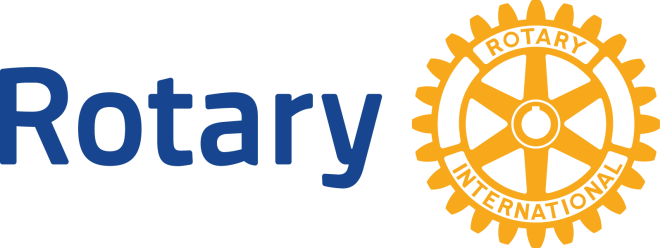 Founded in 1905, Rotary International is a service club organization dedicated to the ideal of “Service Above Self.” The clubs sponsoring this event have a tradition of community service with a focus on youth and supporting families in the region. The proceeds of this event with help each club continue its service project helping local families in need.Among the community projects supported by each club are local food pantries, educational opportunities for children with a focus on literacy and the Stone-Flick Fund supporting the children orphaned by that tragedy.With clubs in over 100 countries, there are more than 1.2 million Rotarians worldwide. We always welcome visitors to our club meetings and events. The Perkasie club meets Thursdays at 6 pm at Free Will Brewing. The Quakertown club meets Tuesdays (1st & 3rd wk) at 7:30 am at John’s Plain & Fancy and (2nd & 4th wk) at 6 pm at Spinnerstown Hotel. Harleysville Rotary has a 7:00 AM  meeting at Hennings Market every Wednesday. Souderton meets Thursdays at 6 pm at Indian Valley Country Club. 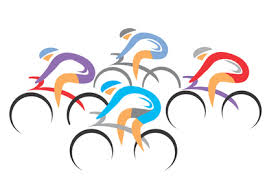 The Rotary Clubs ofHarleysvillePennridge-PerkasieQuakertown& Souderton-TelfordPresent the 2nd AnnualRide for FamiliesAugust 7, 2016Indian Crest Middle School139 Harleysville Pike Souderton PASunday August 7, 2016Rain or ShineRegistration opens 7:00AMStarting Point: Indian Crest Middle School, 139 Harleysville Pike, Souderton PAThis charity bike ride starts and finishes atIndian Crest Middle School and will takeplace rain or shine. Check-in for preregisteredriders and day-of registrants opens at 7:00 am. Riders may leave whenever they are checked in. There are two rest stops on the 50-mile route and one rest stop on each of the 25-mile ride and the 17-mile family ride. All the routes follow lightly traveled roads through scenic Upper Bucks and Montgomery Counties. The 50 mile (2,624 ft. of climb) and 25-mile (1,394 ft.) rides have challenging climbs while the 17-mile family ride follows a route with easier rolling hills.Follow the links below to go to the route maps:Rotary 50 Miler:http://www.mapmyrun.com/routes/view/972909253Rotary 25 Miler:  http://www.mapmyrun.com/routes/view/358763745Rotary 17 Mile Family ride: http://www.mapmyrun.com/routes/view/409088584Rest stops and the start/finish point will beserving a variety of foods and refreshments,including vegetarian and gluten-free. All riders will receive a surprise give-away.Ride t-shirts are available for purchase at$10 each.All riders must have their bicycles in goodworking order and wear an approved helmet.Mail paper registration forms to:Bill Tuszynski27 S Vassar DriveQuakertown, PA 18951Event contact:Bill Tuszynski267-374-1631 (before 10PM please)w.tuszynski@verizon.netOnline registration at https://www.bikereg.com/rotary-ride-for-families Event Day Registration is available.Name:_________________________________Address _________________________________________________________________________Email* ____________________________________*Only used for ride contact. Select your ride:$5 Discount for Rotary/SCU MembersRotary Club Name/SCU Member No. 		T-shirt ($10):  	  Size (S/M/L/XL): 		Emergency Phone: 				Make check payable to : Quakertown Rotary ClubWAIVER: I understand that participating in a ride is apotentially hazardous activity. I further understandthat I should not enter unless I am medicallyable to participate. I assume any and allrisks associated with participating in this event,including but not limited to falls, contact withother participants, effects of the weather, trafficand the condition of the roads. In considerationof accepting this entry, I hereby waivefor myself and my heirs all rights and claimsfor damages I may have against the RotaryClubs of Perkasie, Quakertown, Harleysville,and/or Souderton, Rotary International, and all other sponsors, volunteers, their agents or representatives arising out of, or in the course of, my participation inthis event. I also give permission for the freeuse of my name and picture in any broadcast,telecast, or print media account of this event.Signature ____________________________________(parent/guardian if participant under 18 years)Date ___________________________________17 Mile ($25*)  25 Mile ($35*)  50 Mile ($35*)  * add $5 after  7/28/16Hoagie Choice:ItalianHamTurkeyVeg w/CheeseVegan